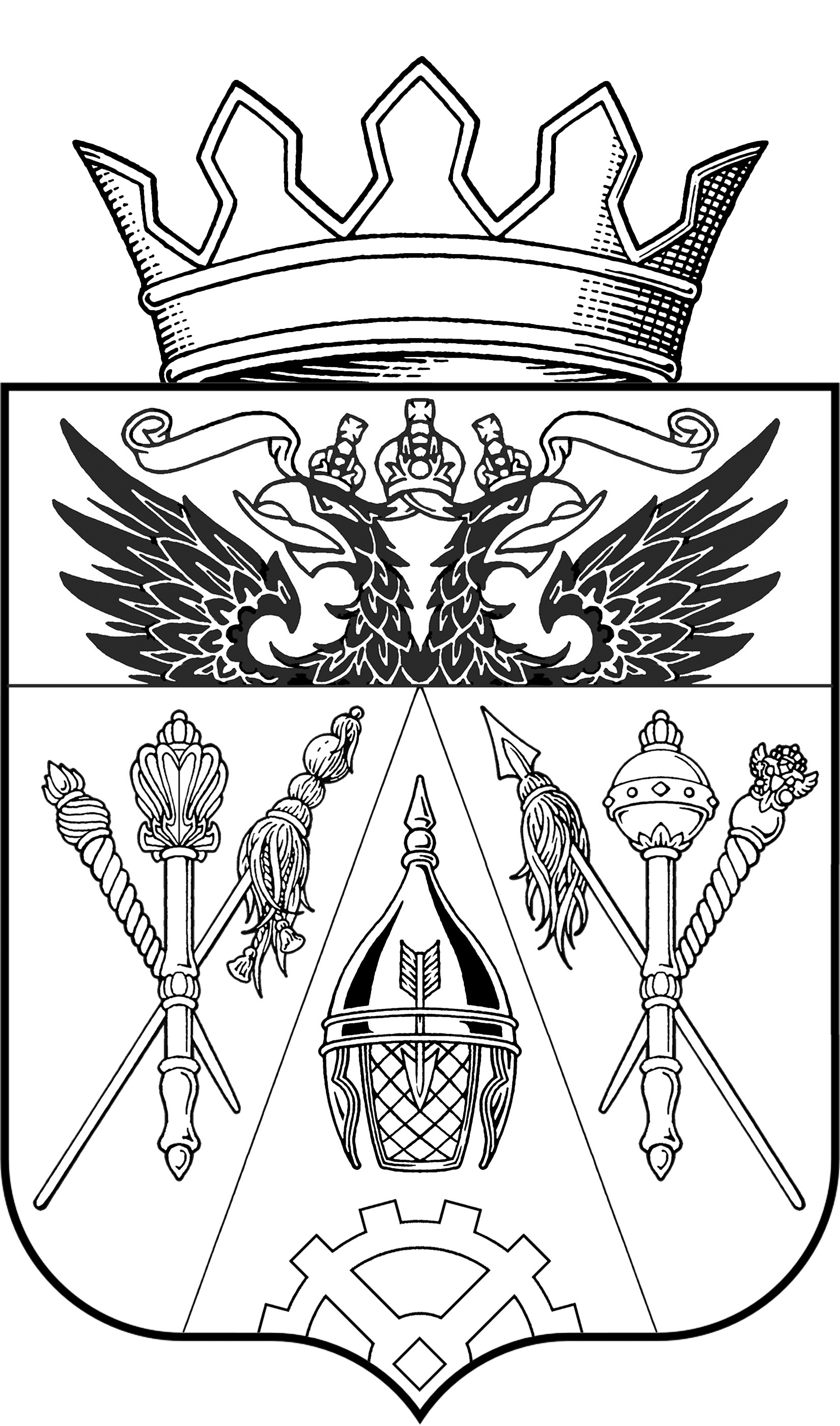 СОБРАНИЕ ДЕПУТАТОВ ВЕРХНЕПОДПОЛЬНЕНСКОГОСЕЛЬСКОГО ПОСЕЛЕНИЯ АКСАЙСКОГО РАЙОНАРЕШЕНИЕОб утверждении «Положения о порядке владения, пользования  и  распоряжения имуществом,  находящимся в муниципа-льной   собственности   муниципального образования      «Верхнеподпольненское сельское поселение»Принято                                                                                              Собранием депутатов                                                                                17.12.2014  В целях рационального использования имущества, находящегося в муни-ципальной собственности муниципального образования «Верхнеподпольненское сельское поселение», увеличения поступлений в доходную часть бюджета, в соответствии со статьями 15 и 35 Федерального закона от 06.10.2003 N 131-ФЗ "Об общих принципах организации местного самоуправления в Российской Федерации", Уставом муниципального образования «Верхнеподпольненское сельское поселение»,- Собрание депутатов Верхнеподпольненского сельского поселенияРЕШИЛО: 1. Утвердить "Положение о порядке владения, пользования  и распоряжения имуществом, находящимся в муниципальной собственности муниципального образования «Верхнеподпольненское сельское поселение», согласно приложению.        2.Разместить настоящее Решение на сайте Администрации.        3.Контроль за исполнением настоящего Решения возложить на Зам. Главы    Администрации   Верхнеподпольненского     сельского    поселения - Дашкову И.С.Глава Верхнеподпольненскогосельского поселения	                   Т.Н.Терскихх. Верхнеподпольный17.12.2014  №  92ПОЛОЖЕНИЕо порядке владения, пользования и распоряжения имуществом, находящимся в муниципальной собственности муниципального образования «Верхнеподпольненское сельское поселение»Настоящее Положение устанавливает порядок управления и распоряжения муниципальной собственностью муниципального образования «Верхнеподпольненское сельское поселение», в том числе долями (паями, акциями) муниципального образования «Верхнеподпольненское  сельское поселение» в капиталах хозяйственных обществ, товариществ и организаций иных организационно-правовых форм, за исключением финансовых средств местного бюджета и природных ресурсов.Глава 1. ОБЩИЕ ПОЛОЖЕНИЯСтатья 1. Основные понятия, используемые в целях настоящего Положения В целях настоящего Положения используются следующие понятия:"управление имуществом" - организованный процесс принятия и исполнения решений по учету, содержанию муниципального имущества муниципального образования «Верхнеподпольненское сельское поселение»  и распоряжению этим имуществом, а также по контролю за сохранностью и использованием его по назначению;"реестр муниципального имущества муниципального образования «Верхнеподпольненское сельское поселение»" – информационная система, представляющая собой построенную на единых методологических и программно-технических принципах базу данных об объектах учета;"казна муниципального образования «Верхнеподпольненское сельское поселение»" - средства муниципального бюджета муниципального образования «Верхнеподпольненское сельское поселение», а также иное имущество муниципального образования «Верхнеподпольненское сельское поселение», не закрепленное за муниципальными унитарными предприятиями и муниципальными учреждениями.Статья 2. Состав имущества, находящегося в муниципальной собственности муниципального образования «Верхнеподпольненское сельское поселение»Муниципальное  имущество  муниципального образования «Верхнеподпольненское  сельское поселение» составляют:- имущество, принадлежащее муниципальным унитарным предприятиям на праве хозяйственного ведения, муниципальным учреждениям на праве оперативного управления и других законных основаниях;- доли (паи, акции) муниципального образования «Верхнеподпольненское сельское поселение» в капиталах хозяйственных обществ, товариществ и организаций иных организационно-правовых форм;- иное имущество, находящееся в муниципальной собственности муниципального образования «Верхнеподпольненское сельское поселение»  на законном основании.Статья 3. Право муниципальной собственности муниципального образования «Верхнеподпольненское сельское поселение»1. Муниципальное образование «Верхнеподпольненское сельское поселение» в соответствии со статьями 209, 214 Гражданского кодекса Российской Федерации самостоятельно осуществляет правомочия собственника в отношении принадлежащего ему на праве собственности муниципального имущества.2. Правомочия собственника от имени муниципального образования «Верхнеподпольненское сельское поселение» осуществляют органы местного самоуправления Верхнеподпольненского сельского поселения -  Собрание депутатов Верхнеподпольненского сельского поселения, Администрация Верхнеподпольненского сельского поселения.3. Муниципальное  имущество  муниципального образования «Верхнеподпольненское сельское поселение» закрепляется за муниципальными унитарными предприятиями (далее - предприятия) на праве хозяйственного ведения, за муниципальными  учреждениями (далее - учреждения), на праве оперативного управления.В соответствии с законодательством Российской Федерации муниципальное образование «Верхнеподпольненское сельское поселение»  вправе совершать в отношении принадлежащего ему имущества любые действия, не противоречащие законодательству и не нарушающие права и охраняемые законами интересы других лиц.Статья 4. Возникновение и прекращение права муниципальной  собственности муниципального образования «Верхнеподпольненское сельское поселение»1. Право муниципальной  собственности муниципального образования «Верхнеподпольненское сельское поселение» возникает и прекращается в порядке и на условиях, предусмотренных главами 14, 15 Гражданского кодекса Российской Федерации и иными нормативными правовыми актами Российской Федерации.2. Основаниями возникновения права муниципальной  собственности муниципального образования «Верхнеподпольненское сельское поселение» являются:- разграничение государственной собственности в Российской Федерации;- приобретение имущества по основаниям, не противоречащим законодательству Российской Федерации, в том числе в порядке наследования, дарения, купли-продажи или иной сделки;- получение доходов от использования муниципальной  собственности муниципального образования «Верхнеподпольненское сельское поселение»;- акты органов местного самоуправления, которые предусмотрены законодательством Российской Федерации в качестве основания возникновения гражданских прав и обязанностей;- иные основания, предусмотренные законодательством Российской Федерации.3. Основаниями прекращения права муниципальной  собственности муниципального образования «Верхнеподпольненское сельское поселение» являются:- передача имущества в федеральную собственность Российской Федерации, областную  собственность Ростовской области, собственность муниципального образования «Аксайский район»,  и иное отчуждение имущества в установленном законодательством Российской Федерации порядке;- прекращение существования имущества в результате гибели, уничтожения, полного потребления, иных причин в соответствии с законодательством Российской Федерации.Статья 5. Правовая основа управления муниципальной  собственности муниципального образования «Верхнеподпольненское сельское поселение»Правовую основу управления муниципальной  собственности муниципального образования «Верхнеподпольненское сельское поселение»  составляют Конституция Российской Федерации, Гражданский кодекс Российской Федерации, Федеральный закон "Об общих принципах организации местного самоуправления в Российской Федерации", Федеральный закон "О приватизации государственного и муниципального имущества", соглашения между органами местного самоуправления Аксайского района и поселения о передаче осуществления части полномочий, Устав муниципального образования «Верхнеподпольненское сельское поселение», настоящее Положение, иные нормативные правовые акты муниципального образования «Верхнеподпольненское сельское поселение».Глава 2.ПОЛНОМОЧИЯ ОРГАНОВ МЕСТНОГО САМОУПРАВЛЕНИЯ В СФЕРЕ УПРАВЛЕНИЯ И РАСПОРЯЖЕНИЯ  МУНИЦИПАЛЬНОЙ СОБСТВЕННОСТЬЮ МУНИЦИПАЛЬНОГО ОБРАЗОВАНИЯ «ВЕРХНЕПОДПОЛЬНЕНСКОЕ СЕЛЬСКОЕ ПОСЕЛЕНИЕ»Статья 6. Полномочия Собрания депутатов Верхнеподпольненского сельского поселения в сфере управления и распоряжения муниципальной  собственностью муниципального образования «Верхнеподпольненское сельское поселение»К ведению  Собрания депутатов Верхнеподпольненского сельского поселения  в соответствии с Уставом муниципального образования «Верхнеподпольненское сельское поселение» относится:- определение порядка управления и распоряжения имуществом, находящимся в муниципальной  собственности муниципального образования «Верхнеподпольненское сельское поселение»;- утверждение прогнозного плана (программы) приватизации муниципального имущества муниципального образования «Верхнеподпольненское сельское поселение» и отчета о его выполнении;- определение порядка принятия решений о создании, реорганизации и ликвидации муниципальных предприятий, а также об установлении тарифов на услуги муниципальных предприятий и учреждений;-определение порядка участия муниципального образования «Верхнеподпольненское сельское поселение» в организациях межмуниципального сотрудничества;- осуществление контроля за исполнением принятых им актов в сфере имущественных отношений.Статья 7. Полномочия Администрации Верхнеподпольненского сельского поселения  в сфере управления и распоряжения муниципальной  собственностью муниципального образования «Верхнеподпольненское сельское поселение»;1. Владение, пользование и распоряжение муниципальной  собственностью муниципального образования «Верхнеподпольненское сельское поселение» в соответствии с Уставом муниципального образования «Верхнеподпольненское сельское поселение» осуществляет Администрация Верхнеподпольненского сельского поселения.2. Администрация Верхнеподпольненского сельского поселения осуществляет правовое регулирование в сфере управления муниципальным имуществом муниципального образования «Верхнеподпольненское сельское поселение», распоряжается объектами собственности и реализует иные полномочия в соответствии с законодательством, в том числе:- принимает решения о создании, реорганизации и ликвидации муниципальных предприятий и учреждений, об участии в хозяйственных обществах, в том числе межмуниципальных, необходимых для осуществления полномочий по решению вопросов местного значения,  иных организациях,  с использованием муниципального имущества муниципального образования «Верхнеподпольненское сельское поселение»;- принимает постановления о порядке приобретения имущества в муниципальную собственность муниципального образования «Верхнеподпольненское сельское поселение»; - утверждает порядок определения размера арендной платы;- вносит в Собрание депутатов Верхнеподпольненского сельского поселения предложения о передаче объектов муниципальной собственности муниципального образования «Верхнеподпольненское сельское поселение» в федеральную собственность Российской Федерации, областную собственность Ростовской области и собственность Аксайского района;- при необходимости вносит в Собрание депутатов Верхнеподпольненского сельского поселения предложения о передаче объектов из федеральной собственности Российской Федерации, областной собственности Ростовской области, собственности Аксайского района в муниципальную собственность муниципального образования «Верхнеподпольненское сельское поселение»;- принимает постановления о раскреплении и отчуждении находящихся в муниципальной собственности муниципального образования «Верхнеподпольненское сельское поселение» пакетов акций (долей) хозяйственных обществ (товариществ) и приобретении в муниципальную собственность муниципального образования «Верхнеподпольненское сельское поселение» пакетов акций хозяйственных обществ на основании и в пределах, установленных законодательством;- принимает постановления о закреплении в муниципальной собственности муниципального образования «Верхнеподпольненское сельское поселение» пакетов акций, использовании специального права "золотой акции";- утверждает порядок согласования сделок по распоряжению муниципальным имуществом муниципального образования «Верхнеподпольненское сельское поселение», принадлежащим предприятиям и  учреждениям на праве хозяйственного ведения или оперативного управления, для случаев, когда в соответствии с законодательством Российской Федерации необходимо получение согласия собственника на совершение сделок с таким имуществом;- утверждает порядок назначения и деятельности представителей  муниципального образования «Верхнеподпольненское сельское поселение» в органах управления акционерных обществ.Глава 3.УЧЕТ И РЕГИСТРАЦИЯ МУНИЦИПАЛЬНОГО  ИМУЩЕСТВАМУНИЦИПАЛЬНОГО ОБРАЗОВАНИЯ «АКСАЙСКИЙ РАЙОН»Статья 9. Реестр муниципального имущества муниципального образования «Верхнеподпольненское сельское поселение» Имущество, находящееся в муниципальной собственности  муниципального образования «Верхнеподпольненское сельское поселение», подлежит учету. Порядок учета муниципального имущества муниципального образования «Верхнеподпольненское сельское поселение», ведения реестра муниципального имущества муниципального образования «Верхнеподпольненское сельское поселение» (далее - Реестр) и предоставления заинтересованным лицам информации, содержащейся в Реестре, устанавливается постановлением Администрации Верхнеподпольненского сельского поселения. Ведение Реестра осуществляет сектор по имущественным и земельным отношениям Администрации Верхнеподпольненского сельского поселения  на основании документов, представляемых муниципальными унитарными предприятиями и муниципальными учреждениями, органами государственной статистики, органами, осуществляющими государственную регистрацию прав, налоговыми органами, нотариатом.Организации, имеющие на балансе муниципальное  имущество муниципального образования «Верхнеподпольненское сельское поселение», обязаны в установленном порядке представлять в сектор по имущественным и земельным отношениям Администрации Верхнеподпольненского сельского поселения  документы для внесения в Реестр данных об имеющемся у них муниципальном имуществе муниципального образования «Верхнеподпольненское сельское поселение».Статья 10. Объекты учета РеестраОбъектами учета Реестра является следующее муниципальное имущество муниципального образования «Верхнеподпольненское сельское поселение»:1. Недвижимое имущество, а именно:- земельный участок;- прочно связанный с землей объект, перемещение которого без несоразмерного ущерба его назначению невозможно, в том числе: здание, строение, жилое или нежилое помещение, сооружение, объект незавершенного строительства;- воздушное судно, судно внутреннего плавания;- иное имущество, отнесенное законом к недвижимости.2. Движимое имущество, а именно:- объект движимого имущества, первоначальная стоимость которого равна или превышает 200 тыс. рублей (кроме объектов особо ценного движимого имущества, закрепленных за муниципальными автономными и бюджетными учреждениями муниципального образования «Верхнеподпольненское сельское поселение»);- объект особо ценного движимого имущества, закрепленный за муниципальным автономным и бюджетным учреждением муниципального образования «Верхнеподпольненское сельское поселение»;- акции, доля (вклад) в уставном (складочном) капитале хозяйственного общества или товарищества,  доля в праве общей долевой собственности на объекты  недвижимого и (или) движимого имущества (земельный участок, здание, сооружение, объект незавершенного строительства, земельн6ый участок, над (под) которым находится объект недвижимости, жилое, нежилое помещение, воздушное судно, судно внутреннего плавания;- иное движимое имущество, учитываемое как единый объект.Статья 11. Государственная регистрация прав на недвижимое имущество муниципального образования «Верхнеподпольненское сельское поселение»1. Государственная регистрация прав на недвижимое имущество муниципального образования «Верхнеподпольненское сельское поселение» осуществляется в соответствии с Федеральным законом "О государственной регистрации прав на недвижимое имущество и сделок с ним".2. При государственной регистрации права муниципальной собственности муниципального образования «Верхнеподпольненское сельское поселение» на недвижимое имущество казны муниципального образования «Верхнеподпольненское сельское поселение» и сделок с ним от имени муниципального образования «Верхнеподпольненское сельское поселение» выступает Глава Администрации Верхнеподпольненского сельского поселения. 3. Заявление о государственной регистрации права хозяйственного ведения или оперативного управления на недвижимое имущество муниципального образования «Верхнеподпольненское сельское поселение» подается организацией, за которой недвижимое имущество закреплено на основании распоряжения Администрации Верхнеподпольненского сельского поселения.В качестве документа, подтверждающего отнесение этого имущества к муниципальной собственности муниципального образования «Верхнеподпольненское сельское поселение»,  организацией представляется выписка из Реестра.4. Заявление о государственной регистрации ограничения (обременения) прав на недвижимое имущество муниципального образования «Верхнеподпольненское сельское поселение» подается лицом, в пользу которого устанавливается такое ограничение (обременение), если иное не предусмотрено федеральным законодательством.При государственной регистрации ограничений (обременений) и иных сделок с недвижимым имуществом, находящимся в муниципальной собственности муниципального образования «Верхнеподпольненское сельское поселение», в качестве документа, подтверждающего согласие собственника на распоряжение этим имуществом, представляется соответствующее распоряжение Администрации Верхнеподпольненского сельского поселения.Глава 4.ПОРЯДОК УПРАВЛЕНИЯ И РАСПОРЯЖЕНИЯ МУНИЦИПАЛЬНОЙСОБСТВЕННОСТЬЮ МУНИЦИПАЛЬНОГО ОБРАЗОВАНИЯ «ВЕРХНЕПОДПОЛЬНЕНСКОЕ СЕЛЬСКОЕ ПОСЕЛЕНИЕ»Статья 12. Способы распоряжения  муниципальной собственностьюмуниципального образования «Верхнеподпольненское сельское поселение»  Распоряжение муниципальной собственностью  муниципального образования «Верхнеподпольненское сельское поселение» может осуществляться в соответствии с главами 19, 34, 36, 53 Гражданского кодекса Российской Федерации без изменения формы собственности путем закрепления за предприятием на праве хозяйственного ведения, за учреждениями - на праве оперативного управления, предоставления в аренду, передачи в безвозмездное пользование, в доверительное управление. Распоряжение муниципальным имуществом муниципального образования «Верхнеподпольненское сельское поселение» может осуществляться с изменением формы собственности путем приватизации, продажи, мены, передачи в федеральную собственность Российской Федерации, областную собственность Ростовской области и муниципальную собственность Аксайского района,   иными способами, определенными законодательством Российской Федерации.Статья 13. Создание предприятий и учреждений муниципального образования«Верхнеподпольненское сельское поселение» 1. Создание предприятий и учреждений осуществляется в соответствии с главой 4 Гражданского кодекса Российской Федерации в случаях, когда цели и задачи их деятельности не могут быть реализованы хозяйствующими субъектами иных организационно-правовых форм. 2. Создание, реорганизация и ликвидация предприятий осуществляется на основании постановления Администрации Верхнеподпольненского сельского поселения.  3. Ведомственная принадлежность предприятий и учреждений устанавливается при принятии решений об их создании. 4. Права и обязанности Администрации по координации, регулированию и контролю деятельности предприятий и учреждений устанавливаются в положениях об Администрации в соответствии с действующим законодательством и настоящим Положением.  5. Положение об Администрации должно содержать его права и обязанности по утверждению уставов подведомственных организаций, назначению руководителей этих организаций и заключению с ними контрактов, контролю за деятельностью подведомственных организаций.  6. Муниципальное образование «Верхнеподпольненское сельское поселение»  имеет право на получение части прибыли от использования имущества, находящегося в хозяйственном ведении предприятий.Статья 14. Закрепление муниципального имущества  муниципального образования «Верхнеподпольненское сельское поселение»  за предприятием и учреждением1. Муниципальное имущество муниципального образования «Верхнеподпольненское сельское поселение» закрепляется за предприятием, учреждением постановлением Администрации Верхнеподпольненского сельского поселения в соответствии с законодательством Российской Федерации.2. Права и обязанности предприятий и учреждений в отношении закрепленного за ними муниципального имущества  муниципального образования «Верхнеподпольненское сельское поселение»  устанавливаются законодательством Российской Федерации.3. Право хозяйственного ведения или оперативного управления муниципальным имуществом  муниципального образования «Верхнеподпольненское сельское поселение»  может быть прекращено по решению Администрации Верхнеподпольненского сельского поселения, принятому по согласованию с предприятием или учреждением, а также в порядке, установленном законодательством, в том числе в случае правомерного изъятия имущества.4. При ликвидации предприятия и учреждения в установленном законодательством порядке имущество учреждения, закрепленное за ним на праве оперативного управления, и имущество, оставшееся в хозяйственном ведении предприятия после удовлетворения требований кредиторов, поступают в казну муниципального образования «Верхнеподпольненское сельское поселение».Статья 15. Предоставление муниципального имущества муниципального образования «Верхнеподпольненское сельское поселение» в аренду1.  Имущество, находящееся в муниципальной собственности муниципального образования «Верхнеподпольненское сельское поселение» может предоставляться в аренду в порядке, установленном законодательством Российской Федерации.2. Предоставление  имущества, находящегося в муниципальной собственности муниципального образования «Верхнеподпольненское сельское поселение» в аренду осуществляется: а) на основании постановления Администрации Верхнеподпольненского сельского поселения в случаях предоставления в аренду предприятий как имущественных комплексов; б) на основании постановления  Администрации Верхнеподпольненского сельского поселение в случаях предоставления в аренду муниципального имущества, находящегося в казне муниципального образования «Верхнеподпольненское сельское поселение»; в) предприятиями, учреждениями и Администрацией Верхнеподпольненского сельского поселения в случаях предоставления в аренду муниципального имущества муниципального образования «Верхнеподпольненское сельское поселение», принадлежащего указанным лицам на праве хозяйственного ведения или оперативного управления. 3. Порядок определения размера арендной платы за использование недвижимого и движимого муниципального имущества муниципального обра-зования «Верхнеподпольненское сельское поселение» утверждается Администрацией Верхнеподпольненского сельского поселения в соответствии с законодательством Российской Федерации.  4. При заключении (оформлении) договоров аренды муниципального имущества муниципального образования «Верхнеподпольненское сельское поселение» на основании решений, указанных в подпунктах «а» и «б» пункта 2 настоящей статьи, арендодателем Администрации Верхнеподпольненского сельского поселения.Статья 16. Передача муниципального имущества муниципального образования «Верхнеподпольненское сельское поселение» в безвозмездное пользованиеМуниципальное   имущество    муниципального   образования «Верхнеподпольненское сельское поселение» может  передаваться в безвозмездное пользование государственным органам, органам местного самоуправления, муниципальным  учреждениям, учреждениям других форм собственности, иным некоммерческим организациям, а также в иных случаях в соответствии с законодательством Российской Федерации.Муниципальное  имущество   муниципального  образования  «Верхнеподпольненское сельское поселение» может передаваться в безвозмездное пользование, на срок, не превышающий трех лет,  организациям общественного питания, независимо от их организационно-правовой формы, и индивидуальным предпринимателям, в случае заключения с ними гражданско-правового договора на оказание услуг  по организации питания по результатам конкурса или аукциона, проведенных в соответствии с Федеральным законом от 21.07.2005 г. № 94-ФЗ «О размещении заказов на поставки товаров, выполнение работ, оказание услуг для государственных и муниципальных нужд.  3. Передача муниципального имущества муниципального образования «Верхнеподпольненское сельское поселение» в безвозмездное пользование осуществляется:а) на основании постановления Администрации Верхнеподпольненского сельского поселения в случаях передачи находящегося в казне муниципального имущества муниципального образования «Верхнеподпольненское сельское поселение», за исключением передачи указанного имущества муниципальным учреждениям муниципального образования «Верхнеподпольненское сельское поселение», а также религиозным организациям  в  соответствии  с  Федеральным  законом   от  30  ноября  2010 года № 327-ФЗ «О передаче религиозным организациям имущества религиозного назначения, находящегося в государственной или  муниципальной собственности»; б) предприятиями и учреждениями в случаях передачи в безвозмездное пользование  муниципального имущества муниципального образования «Верхнеподпольненское сельское поселение», принадлежащего указанным лицам на праве хозяйственного ведения или оперативного управления.4. При заключении (оформлении) договоров безвозмездного пользования муниципальным имуществом муниципального образования «Верхнеподпольненское сельское поселение» на основании решений, указанных  в подпункте «а»  пункта 2 настоящей статьи, ссудодателем выступает Администрации Верхнеподпольненского сельского поселения.5. Предприятия и учреждения, которым муниципальное имущество муниципального образования «Верхнеподпольненское сельское поселение»  принадлежит на праве  хозяйственного ведения или оперативного управления, вправе передавать указанное имущество в безвозмездное пользование  исключительно с согласия Администрации Верхнеподпольненского сельского поселения, если в соответствии с законодательством Российской Федерации необходимо получение согласия собственника на передачу такого имущества в безвозмездное пользование.Согласование передачи в безвозмездное пользование муниципального имущества муниципального образования «Верхнеподпольненское сельское поселение» осуществляется: Администрацией   Верхнеподпольненского сельского поселения, если иное не установлено законодательством Российской Федерации.Статья 17. Предоставление муниципального имущества муниципального образования «Верхнеподпольненское сельское поселение» в доверительное управление1. Муниципальное имущество, находящееся в казне муниципального образования «Верхнеподпольненское сельское поселение», включая акции (доли в уставном капитале) хозяйственных обществ, может быть передано в доверительное управление в соответствии с законодательством Российской Федерации.2. Муниципальное имущество муниципального образования «Верхнеподпольненское сельское поселение» предоставляется в доверительное управление на основании постановления Администрации Верхнеподпольненского сельского поселения.3. При передаче в доверительное управление муниципального имущества муниципального образования «Верхнеподпольненское сельское поселение» учредителем управления выступает Администрация Верхнеподпольненского сельского поселения.Статья 18. Передача муниципального имущества муниципального образования «Верхнеподпольненское сельское поселение» в федеральную собственность Российской Федерации, областную собственность Ростовской области и собственность муниципального образования «Аксайский район».Муниципальное имущество муниципального образования «Верхнеподпольненское сельское поселение» может передаваться в федеральную собственность Российской Федерации, областную собственность Ростовской области и собственность муниципального образования « Аксайский район» на возмездной и безвозмездной основе в порядке, установленном законодательством Российской Федерации и Ростовской области.Статья 19. Приватизация муниципального имущества муниципального образования «Верхнеподпольненское сельское поселение»  Приватизация муниципального имущества муниципального образования «Верхнеподпольненское сельское поселение» осуществляется Администрацией Верхнеподпольненского сельского поселения  в соответствии с законодательством Российской Федерации о приватизации государственного имущества и областным законодательством.Статья 20. Продажа и приобретение муниципального имущества муниципального образования «Верхнеподпольненское сельское поселение»  1. Предприятия, учреждения, которым муниципальное имущество муниципального образования «Верхнеподпольненское сельское поселение» принадлежит на праве хозяйственного ведения или оперативного управления, вправе продавать указанное имущество исключительно с согласия Администрации Верхнеподпольненского сельского поселения, если в соответствии с законодательством Российской Федерации необходимо получение согласия собственника на продажу такого имущества.        Остальное имущество предприятия, учреждения вправе продавать самостоятельно, если иное не установлено законодательством Российской Федерации. 2. Приобретение имущества в муниципальную  собственность муниципального образования «Верхнеподпольненское сельское поселение»  за счет средств  бюджета Верхнеподпольненского сельского поселения Аксайского района  осуществляется на основании постановления  Администрации Верхнеподпольненского сельского поселения.Статья 21. Залог муниципального имущества муниципального образования «Верхнеподпольненское сельское поселение» В соответствии с параграфом 3 главы 23 Гражданского кодекса Российской Федерации муниципальное имущество муниципального образования «Верхнеподпольненское сельское поселение» может быть предметом залога для обеспечения обязательств муниципального образования «Верхнеподпольненское сельское поселение».  Залог муниципального имущества муниципального образования «Верхнеподпольненское сельское поселение», принадлежащего предприятиям на праве хозяйственного ведения, осуществляется указанными предприятиями исключительно с согласия Администрации Верхнеподпольненского сельского поселения, если в соответствии с законодательством Российской Федерации необходимо получение согласия собственника на залог такого имущества. Остальное имущество предприятия вправе передавать в залог самостоятельно, если иное не установлено законодательством Российской Федерации. Порядок согласования залога указанного имущества устанавливается постановлением Администрации Верхнеподпольненского сельского поселения.Статья 22. Участие муниципального образования «Верхнеподпольненское сельское поселение» в хозяйственных обществах и некоммерческих организациях 1. В соответствии с законодательством Российской Федерации участие муниципального образования «Верхнеподпольненское сельское поселение» в хозяйственных обществах и некоммерческих организациях может осуществляться путем: а) внесения имущества или имущественных прав муниципального образования «Верхнеподпольненское сельское поселение» в качестве вклада в уставные капиталы открытых акционерных обществ; б) приобретения акций акционерных обществ на рынке ценных бумаг; в) использования специального права "золотой акции" на участие муниципального образования «Верхнеподпольненское сельское поселение»  в управлении открытыми акционерными обществами, созданными в процессе приватизации муниципальных унитарных предприятий, а также закрепления в муниципальной собственности акций таких акционерных обществ в порядке, установленном федеральным законодательством о приватизации государственного имущества; г) внесения муниципального имущества муниципального образования «Верхнеподпольненское сельское поселение» в качестве взноса в некоммерческие организации, созданные в результате их учреждения или в результате преобразования муниципальных учреждений в целях осуществления полномочий Администрации Верхнеподпольненского сельского поселения, предусмотренных федеральным законодательством. 2. Решение об участии муниципального образования «Верхнеподпольненское сельское поселение» в хозяйственных обществах и некоммерческих организациях путем внесения муниципального имущества муниципального образования «Верхнеподпольненское сельское поселение» в соответствии с законодательством Российской Федерации в качестве вклада в уставные капиталы хозяйственных обществ и в качестве взноса в некоммерческие организации принимается Администрацией Верхнеподпольненского сельского поселения.         3. Интересы муниципального образования «Верхнеподпольненское сельское поселение» в акционерных обществах, имеющих пакеты акций, находящиеся в муниципальной собственности муниципального образования «Верхнеподпольненское сельское поселение», а также в отношении которых принято решение об использовании специального права "золотой акции", представляет Администрация Верхнеподпольненского сельского поселения.  4. Представление интересов муниципального образования «Верхнеподпольненское сельское поселение»  в акционерных обществах осуществляется посредством участия представителей муниципального образования «Верхнеподпольненское сельское поселение»  в работе органов управления и ревизионных комиссиях акционерных обществ, а также иными способами, предусмотренными законодательством Российской Федерации.  5. Представителями муниципального образования «Верхнеподпольненское сельское поселение»  в органах управления и ревизионных комиссиях акционерных обществ, акции которых находятся в муниципальной  собственности муниципального образования «Верхнеподпольненское сельское поселение», могут быть: - муниципальные служащие; - иные граждане Российской Федерации на основании договоров о представлении интересов муниципального образования «Верхнеподпольненское сельское поселение»  и, заключаемых в установленном порядке. Представителями муниципального образования «Верхнеподпольненское сельское поселение»  в органах управления и ревизионных комиссиях акционерных обществ, в отношении которых принято решение об использовании специального права "золотой акции", могут быть исключительно муниципальные служащие. 6. Порядок назначения представителей муниципального образования «Верхнеподпольненское сельское поселение»  и их деятельности в органах управления и ревизионных комиссиях акционерных обществ, имеющих пакеты акций, находящиеся в муниципальной собственности муниципального образования «Верхнеподпольненское сельское поселение», а также в отношении которых принято решение об использовании специального права "золотой акции", утверждается постановлением Администрации Верхнеподпольненского сельского поселения.                                             Глава 5.КОНТРОЛЬ ЗА СОХРАННОСТЬЮ И ИСПОЛЬЗОВАНИЕММУНИЦИПАЛЬНОГО ИМУЩЕСТВА МУНИЦИПАЛЬНОГО ОБРАЗОВАНИЯ «ВЕРХНЕПОДПОЛЬНЕНСКОЕ СЕЛЬСКОЕ ПОСЕЛЕНИЕ»Статья 23. Осуществление контроля за сохранностью и использованием по назначению муниципального имущества муниципального образования «Верхнеподпольненское сельское поселение»  1. Ответственность за сохранность, эффективное использование, а также использование по назначению муниципального имущества муниципального образования «Верхнеподпольненское сельское поселение», закрепленного за предприятием или учреждением, либо находящегося на балансе иных организаций, несет руководитель предприятия, учреждения, иной организации в установленном порядке. 2. Контроль за сохранностью и использованием по назначению муниципального имущества муниципального образования «Верхнеподпольненское сельское поселение» осуществляется посредством:- проведения проверок целевого использования муниципального имущества муниципального образования «Верхнеподпольненское сельское поселение», закрепленного на праве хозяйственного ведения и оперативного управления, переданного в аренду, безвозмездное пользование, доверительное управление;- анализа отчетов руководителей предприятий;- анализа бухгалтерской отчетности предприятий и учреждений;- анализа отчетов представителей муниципального образования «Верхнеподпольненское сельское поселение» в органах управления хозяйственных обществ и товариществ;- проведения проверок исполнения руководителями предприятий и учреждений заключенных с ними контрактов, договоров с представителями муниципального образования «Верхнеподпольненское сельское поселение», соблюдения учредительных документов. 3. Для оценки эффективности использования муниципального имущества муниципального образования «Верхнеподпольненское сельское поселение», Администрацией разрабатываются соответствующие показатели, утверждаемые постановлением Администрации Верхнеподпольненского сельского поселения.Статья 24. Органы, осуществляющие контроль за сохранностью и использованием по назначению муниципального образования «Верхнеподпольненское сельское поселение»  Контроль за сохранностью и использованием по назначению муниципального имущества муниципального образования «Верхнеподпольненское сельское поселение», закрепленного за предприятием или учреждением, либо находящегося на балансе иных организаций, включая контроль за соблюдением законодательства Российской Федерации и Ростовской области, также требований настоящего Положения  регламентирующего порядок распоряжения муниципальным имуществом, осуществляет Администрация Верхнеподпольненского сельского поселения.В целях установления достоверности бухгалтерской отчетности организаций и соответствия совершенных ими финансовых и хозяйственных операций с муниципальным имуществом муниципального образования «Верхнеподпольненское сельское поселение» нормативным актам Российской Федерации Администрация Верхнеподпольненского сельского поселения может осуществлять проверки в отношении подведомственных им предприятий или учреждений.Приложение к Решению Собрания депутатов Верхнеподпольненского сельского поселения  «Об утверждении «Положения о порядке     владения, пользования и распоряжения имуществом, находящимся  в муниципальнойсобственности муниципального образования «Верхнеподпольненское сельское поселение»